107學年度「108新課綱素養導向國中教師增能工作坊」實施計畫(一)依據：教育部高中職適性學習社區教育資源優質化實施方案。(二)計畫目標：    1.透過教師知能研習，提昇社區國中教師對技職教育的了解。    2.瞭解技職教育的未來發展趨勢，深耕人才培育。    3.協助輔導教師幫助學生適性規劃自我人生及其未來發展。                                                                                                                                                                                                                                                                                                                                                                                                                                                                                                                                                                                     (三)辦理單位：    1.指導單位：教育部國民及學前教育署、桃園市教育局。    2.主辦單位：方曙商工(四)研習課程內容: (五)預期效益：1.讓國中教師更了解技職教育的真正內涵，了解電競與傳統體育來趨勢、為何孩子會沉迷異、如何防止孩子沉迷電玩、直播為何會火紅發展、社群經營的技巧及前場及後場培育人才趨勢。2.社區高中職宣揚特色科系，創立社區教學特色，吸引社區國中教師的興趣，落   實教育部推動的社區國中生就近入學意願。(六)實施對象：社區所有國中教師。總人數以40人為上限，依報名先後順序錄取(人數不滿40人則擇期再開)。(七)經費需求：全程經費由優質化支出。(八)辦理方式：     1. 研習人員供膳並自備筆記型電腦。    2. 研習時間地點：108年1月21日/地點:方曙商工    3. 差假與研習時數: 1/20日前至全國教師在職進修資訊網報名及填寫資料傳真 至03-4092038葉芳君報名以便安排保險事宜。（報名表如附件一）錄取人員將會以電話通知。請服務學校核予參加研習人員公差假，差旅費由原服務學校按相關規定報支。全程參與研習教師核實給予研習時數。   4. 聯絡人：方曙商工招生處葉芳君電話：03-4796345轉168傳真：03-4792265(十一) 本實施計畫經本校高中職適性學習社區教育資源均質化自主管理會議討論修訂並由本校校務（行政）會議通過，呈請  校長核定公告後實施，修正時亦同。附件一107學年度「108新課綱素養導向國中教師增能工作坊」實施計畫研習報名表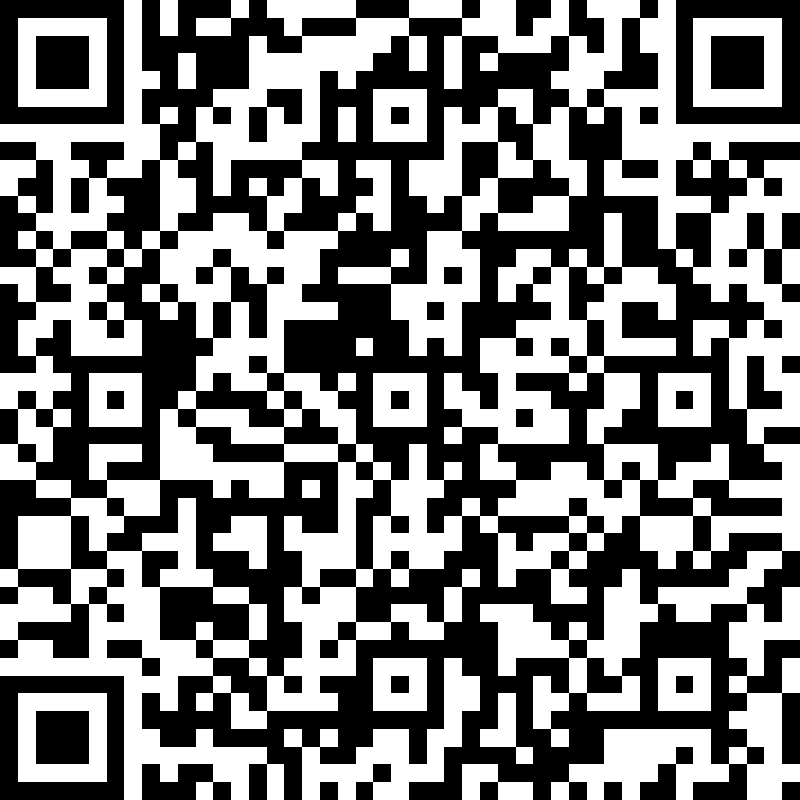 日期時間1月21日(一)講師08:00-08:30報到方曙團隊(馮校長開場)09：00- 10：00講座(一)虛擬實境人才與電競前景電競協會執行長李訓億 先生10：20- 12：00電競賽事面面觀電競協會執行長李訓億 先生12：00-13：00用餐方曙團隊13；00-14；00講座（二）教學卓越與卓越教學陳新平 教授14:00~16:00分享教學卓越與卓越教學陳新平 教授學校名稱姓      名職    稱聯絡電話手機(緊急連繫)注意事項報名方式:全國教師網或https://ppt.cc/fTZ0Mx或傳真報名03-4092038葉芳君收。收到資料後會以電話與報名人員確定。2. 如需任何協助的地方請洽03-4796345轉168葉芳君主任                                  方曙商工感謝您一起為技職教育努力報名方式:全國教師網或https://ppt.cc/fTZ0Mx或傳真報名03-4092038葉芳君收。收到資料後會以電話與報名人員確定。2. 如需任何協助的地方請洽03-4796345轉168葉芳君主任                                  方曙商工感謝您一起為技職教育努力報名方式:全國教師網或https://ppt.cc/fTZ0Mx或傳真報名03-4092038葉芳君收。收到資料後會以電話與報名人員確定。2. 如需任何協助的地方請洽03-4796345轉168葉芳君主任                                  方曙商工感謝您一起為技職教育努力